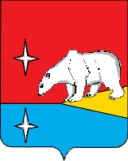 АДМИНИСТРАЦИЯ ГОРОДСКОГО ОКРУГА ЭГВЕКИНОТР А С П О Р Я Ж Е Н И Е       Об освобождении Ровтытагиной А.В. от оплаты за присмотр и уход за ее ребенкомв МБДОУ «Детский сад «Алёнушка» п. Эгвекинота»	Рассмотрев заявление Ровтытагиной А.В., проживающей по адресу: п. Эгвекинот, ул. Советская, д. 8 кв. 7, об освобождении ее от оплаты за присмотр и уход за ее ребенком в Муниципальном бюджетном дошкольном образовательном учреждении «Детский сад «Алёнушка» п. Эгвекинота» от 9 марта 2023 г., в соответствии с частью 2 статьи 65 Федерального закона от 29 декабря 2012 г. № 273-ФЗ «Об образовании в Российской Федерации», Постановлением Администрации городского округа Эгвекинот от 27 марта 2018 г. № 115-па «О порядке снижения или освобождения от родительской платы за присмотр и уход за детьми в образовательных организациях городского округа Эгвекинот, реализующих основную общеобразовательную программу дошкольного образования», на основании представленных документов:1. Освободить Ровтытагину Анфису Васильевну от оплаты за присмотр и уход за ее ребенком, Тегрыным Иваном Ивановичем, 16 июля 2017 года рождения, в муниципальном бюджетном дошкольном образовательном учреждении «Детский сад «Алёнушка» п. Эгвекинота» с 9 марта 2023 года по 31 декабря 2023 года.2. Настоящее распоряжение подлежит размещению на официальном сайте Администрации городского округа Эгвекинот в информационно-телекоммуникационной сети «Интернет».3. Настоящее распоряжение вступает в силу с момента подписания.4. Контроль за исполнением настоящего распоряжения возложить на Управление социальной политики городского округа Эгвекинот (Зеленская Н.М.).Исполняющий обязанностиГлавы Администрации                                                                                         А.М. Абакаровот 16 марта 2023 г.                         № 81 - рап. Эгвекинот  